Załącznik nr  3  do  Regulaminu realizacji Programu „Asystent osobisty osoby niepełnosprawnej ‘’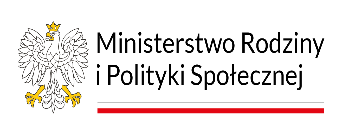 –   edycja 2023 przez Gminny Ośrodek Pomocy Społecznej w MrągowieKlauzula informacyjna dotycząca przetwarzania danych osobowych osób zgłaszających się do uczestnictwa w Programie „Asystent osobisty osoby niepełnosprawnej” – edycja 2023Zgodnie z art. 13 rozporządzenia Parlamentu Europejskiego i Rady (UE) 2016/679 z dnia 27 kwietnia 2016 r. w sprawie ochrony osób fizycznych w związku z przetwarzaniem danych osobowych i w sprawie swobodnego przepływu takich danych oraz uchylenia dyrektywy 95/46/WE (ogólne rozporządzenie o ochronie danych) (Dz. Urz. UE L 119 z 04.05.2016, str.1, z późn. zm.), zwanego dalej „RODO”, informujemy, że:Administratorem Państwa danych osobowych jest Gminny Ośrodek Pomocy Społecznej w Mrągowie ul. Wojska Polskiego 5a/12, 11-700 Mrągowo, tel. 89 741-33-07, e- mail: sekretariat@gops.mragowo.plWe wszystkich sprawach dotyczących Państwa danych osobowych mogą Państwo kontaktować się z wyznaczonym przez Administratora Inspektorem Ochrony Danych na adres e-mail: iod@gops.mragowo.plPaństwa dane osobowe przetwarzane będą przez Administratora w celu przyjęcia Państwa zgłoszenia do udziału w ramach Programu Ministra Rodziny i Polityki Społecznej „Asystent osobisty osoby niepełnosprawnej” – edycja 2023 (Program) i tym samym w celu realizacji Programu i wynikających z niego obowiązków, co jest zadaniem realizowanym w interesie publicznym. Podstawą przetwarzania Państwa danych osobowych jest art. 6 ust. 1 lit. c i lit. e RODO oraz art. 9 ust. 2 lit. c i lit. g RODOPaństwa dane osobowe będą przekazywane wyznaczonym osobom, z którymi zawarta została umowa na świadczenie usługi Asystenta Osobistego Osoby Niepełnosprawnej w ramach Programu oraz mogą zostać przekazane podmiotom realizującym świadczenie w imieniu Administratora na podstawie umów cywilnoprawnych, Wojewodzie Warmińsko - Mazurskiemu i Ministrowi Rodziny i Polityki Społecznej m.in. do celów sprawozdawczych czy kontrolnych, a także innym podmiotom lub organom uprawnionym do ich otrzymania na podstawie obowiązujących przepisów prawa. Państwa dane osobowe nie będą przekazywane do państw trzecich ani do organizacji międzynarodowych.Państwa dane osobowe będą przetwarzane przez Administratora do momentu ustania celowości ich przetwarzania, a następnie przez okres przewidziany w przepisach dotyczących przechowywania i archiwizacji dokumentacji, tj. przez 10 lat, licząc od końca roku kalendarzowego, w którym rozpatrzono wniosek.W odniesieniu do Państwa danych osobowych przysługuje Państwu względem Administratora prawo do: żądania dostępu do nich zgodnie z art. 15 RODO, ich sprostowania zgodnie z art. 16 RODO, ich usunięcia zgodnie z art. 17 RODO oraz ograniczenia ich przetwarzania zgodnie art. 18 RODO; chyba, że nie pozwolą na to inne obowiązujące przepisy prawa.W przypadku uznania, że Państwa dane osobowe są przetwarzane przez Administratora w sposób niezgodny z przepisami prawa, mogą Państwo wnieść w tej sprawie skargę do Prezesa Urzędu Ochrony Danych Osobowych, ul. Stawki 2, 00-193 Warszawa, e-mail: kancelaria@uodo.gov.plPodanie przez Państwa danych osobowych jest dobrowolne, jednak ich niepodanie uniemożliwi realizację celów określonych w pkt. 3 powyżej, w tym uniemożliwi Państwa uczestnictwo w Programie.W odniesieniu do Państwa danych osobowych Administrator nie będzie podejmował decyzji w sposób zautomatyzowany, w tym nie będzie stosował wobec nich profilowania, stosownie do art. 22 RODO...…………………………………………………………………….(Podpis uczestnika Programu/opiekuna prawnego) 